109學年度桃連區實用技能學程輔導分發 報名學生分發錄取及報到結果＊本表僅供參考，實際分發結果以桃連區分發作業小組公告榜單為準＊109學年度桃連區免試入學技優甄審入學 錄取結果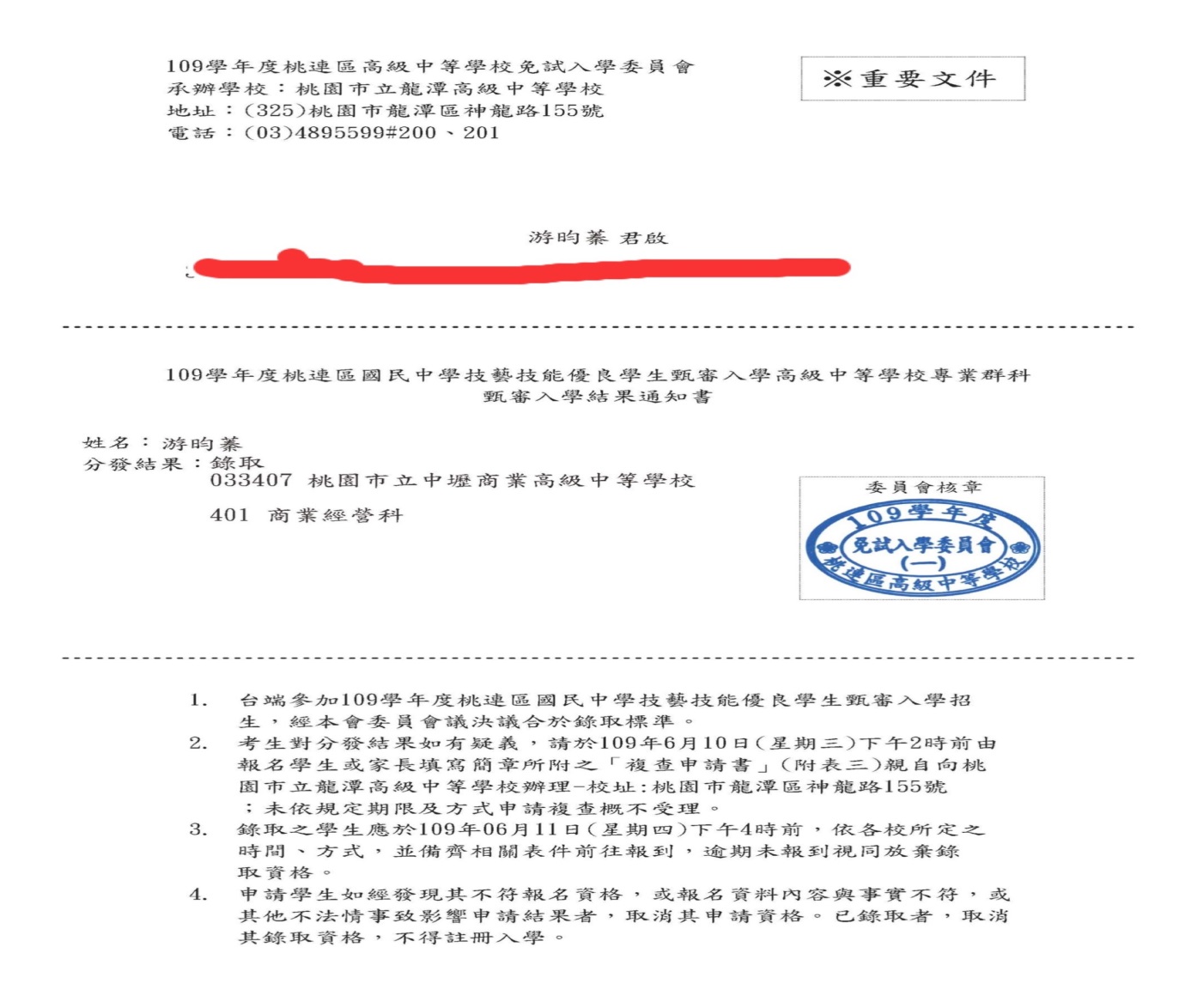 畢業國中：034556桃園市立會稽國中　　列印時間：2020/6/10 上午 11:44:44畢業國中：034556桃園市立會稽國中　　列印時間：2020/6/10 上午 11:44:44畢業國中：034556桃園市立會稽國中　　列印時間：2020/6/10 上午 11:44:44畢業國中：034556桃園市立會稽國中　　列印時間：2020/6/10 上午 11:44:44畢業國中：034556桃園市立會稽國中　　列印時間：2020/6/10 上午 11:44:44畢業國中：034556桃園市立會稽國中　　列印時間：2020/6/10 上午 11:44:44畢業國中：034556桃園市立會稽國中　　列印時間：2020/6/10 上午 11:44:44畢業國中：034556桃園市立會稽國中　　列印時間：2020/6/10 上午 11:44:44畢業國中：034556桃園市立會稽國中　　列印時間：2020/6/10 上午 11:44:44畢業國中：034556桃園市立會稽國中　　列印時間：2020/6/10 上午 11:44:44畢業國中：034556桃園市立會稽國中　　列印時間：2020/6/10 上午 11:44:44畢業國中：034556桃園市立會稽國中　　列印時間：2020/6/10 上午 11:44:44畢業國中：034556桃園市立會稽國中　　列印時間：2020/6/10 上午 11:44:44畢業國中：034556桃園市立會稽國中　　列印時間：2020/6/10 上午 11:44:44畢業國中：034556桃園市立會稽國中　　列印時間：2020/6/10 上午 11:44:44034556 桃園市立會稽國中 - 分發錄取及報到結果分發區入學管道入學管道報名單位報名序號姓名類別錄取校科錄取校科錄取校科錄取校科錄取校科錄取校科是否報到034556 桃園市立會稽國中 - 分發錄取及報到結果分發區入學管道入學管道報名單位報名序號姓名類別志願序校科代碼學校名稱職群科別上課時間是否報到1桃連區輔導分發集體報名(本校)05180001陳聖霖A105E03私立治平高中電機與電子群微電腦修護科日間未報到2桃連區輔導分發集體報名(本校)05180002許茱崴A105C02私立啟英高中餐旅群餐飲技術科日間未報到3桃連區輔導分發集體報名(本校)05180003童郁庭A105E05私立治平高中美容造型群美顏技術科日間未報到4桃連區輔導分發集體報名(本校)05180004李睿彥A105C01私立啟英高中動力機械群汽車修護科日間未報到5桃連區輔導分發集體報名(本校)05180005吳承恩A105C02私立啟英高中餐旅群餐飲技術科日間未報到6桃連區輔導分發集體報名(本校)05180006呂育恩A105H01私立育達高中餐旅群餐飲技術科日間未報到7桃連區輔導分發集體報名(本校)05180007林佳慶A105C04私立啟英高中電機與電子群微電腦修護科日間未報到8桃連區輔導分發集體報名(本校)05180008陳姿郡A105C03私立啟英高中美容造型群美髮技術科日間未報到9桃連區輔導分發集體報名(本校)05180009李紫綺A105H01私立育達高中餐旅群餐飲技術科日間未報到10桃連區輔導分發集體報名(本校)05180010陳姵均A105E05私立治平高中美容造型群美顏技術科日間未報到11桃連區輔導分發集體報名(本校)05180011簡巧琳A105C03私立啟英高中美容造型群美髮技術科日間未報到12桃連區輔導分發集體報名(本校)05180012陳欣諭B105C03私立啟英高中美容造型群美髮技術科日間未報到